ASSOCIATION CULTURELLE FRANCO-ITALIENNE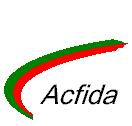  DU LOIR ET CHER - « DANTE ALIGHIERI »10 allée Jean Amrouche – 41000 BLOISTél/Répondeur : 02 54 51 19 35 Courriel : acfida41@orange.fr Site Internet : acfida41.comBonjour chers Membres de notre Association,Nous vous convions à notre Assemblée Générale qui aura lieu le samedi 30 avril 2022.La réunion se poursuivra par un repas afin de partager « enfin » un moment convivial.L’Assemblée se tiendra à 10h30 au 18 rue Dorgelès à Blois dans la salle Préau au RDC du bâtiment.Le repas italien aura lieu au restaurant OZZI, 40 avenue Wilson à Blois à 12h30 comme nous l’avions initialement prévu en Janvier 2022, au prix de 30 €.Pour une bonne organisation et afin d’informer le restaurateur nous vous demandons de nous donner vos intentions dès à présent.En pièce jointe, vous trouverez les informations concernant le repas Dans l’attente de nous retrouver.Patrick Masson / Président-------------------------------------------------------------------------------------------------------------------------------COUPON REPONSEASSEMBLEE GENERALE DE L’ACFIDA 30 AVRIL 2022Monsieur/Madame	----------------------------------------Participera/ont à l’AG			oui		nonViendra/ont au repas (30.00 €/pers)		oui		nonNombre de personnes				----ATTENTION : Certains d’entre vous s’étaient inscrits au repas de la Befana de janvier 2022 qui a été annulé et ont déjà réglé.Merci de le préciser :Avait/ent réglé				oui		nonMerci d’adresser, avant le 5 Avril, votre réponse avec le règlement à :ACFIDA10 rue Jean Amrouche 41000 BLOIS